Dagordning GRUSK årsmöte 2021-04-25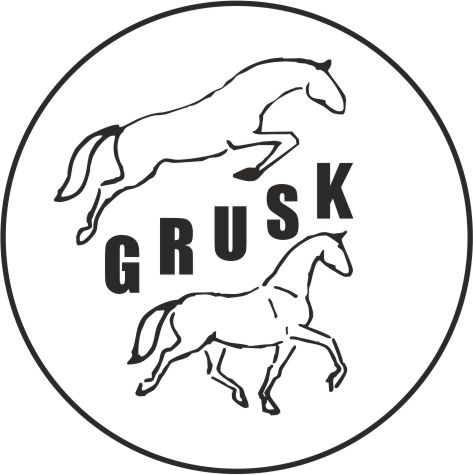 1.  Mötets öppnande2.  Fastställande av röstlängd 3.  Val av ordförande för mötet4.  Anmälan av styrelsens val av sekreterare vid årsmötet5.  Val av protokolljusterare och rösträknare6.  Fastställande av föredragningslista7.  Fastställande av om mötet blivit utlyst på rätt sätt8.  Behandling av verksamhets- och förvaltningsberättelser 9.  Revisorernas berättelse10. Fastställande av balans- och resultaträkning 11. Fråga om ansvarsfrihet för styrelsen12. Övriga ärenden som enligt 15 § kan upptas till beslut på årsmöte.        - Fastställande av Stadgar13. Beslut om antal styrelseledamöter och suppleanter inom ramen för det i 24 § andra         stycket angivna antalet14. Val av ordförande och kassör för föreningen 15. Val av övriga styrelseledamöter och suppleanter16. Fastställande av ungdomsledamot jämte personlig suppleant att ingå i föreningens styrelse17. Val av revisor18. Beslut om antalet ledamöter i valberedningen19. Val på ett år av ordförande och ledamöter i valberedningen20. Val av ombud till distriktsungdomssektionens (DUS) årsmöte och ev. andra möten där  
          ungdomssektionen har rätt att representera med ombud 21. Övriga ärenden (motioner) som kan tas upp till beslut på årsmöte.22. Sammanträdets avslutande.Bilaga 1 
GRUSK Valberedningens förslag på styrelse vid årsmöte 2021-04-25Ordförande
Vega Visuri		Val om 1 årKassör		Val om 1 årLedamot
Jolie Petterson	Val om 1 år
Thilma Nilsson		Val om 1 år
Meija Holmgren	Val om 1 år
Maria Carlsson	Val om 1 år
Lovisa Karlström	Val om 1 årValberedningen tar även emot nomineringar till styrelsen under årsmötet.Bilaga 2Verksamhetsberättelse 2020Under 2020 genomförde vi några aktiviteter även fast Corona slog till, men många aktiviteter vart tyvärr inställda.Övernattning i april,
Fotografering och ryckttävling i maj,
Tipspromenad och bad i Juni,
December en julkalender på vår instagram och röstning av årets häst,
ovannämnda är de aktiviteter som vi har genomfört.Utöver dessa har vi i styrelsen haft igångsättnign utav hästarna, några av oss har gått ubildning (FULK), vi har även deltagit på konferens och tillverkat julbockar.Verksamhetsplan 2021I år vill vi gärna kunna genomföra en övernattning och käpphästtävling. Det är rimliga mål i dessa tider med pandemin.